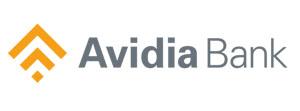 Thank you for your recent Avidia HSA account application.Customer Identification Program (“CIP”) regulations issued under the USA PATRIOT ACT require financial institutions, including Avidia Bank, to obtain and verify certain identifying information for each person who opens an account.We were unable to verify the identifying information provided when you submitted your application to open an Avidia HSA account.  Therefore we are requesting the documentation indicated below be provided before we can complete the processing of your Avidia HSA account application.Please submit any two of the following documents:Copy of your driver’s licenseCopy of your Social Security cardCopy of a recent utility bill showing your name and addressCopy of rental lease agreementCopy of Mortgage statementCopy of latest mobile device billPlease print this email along with the requested documentation within 14 days to the address listed below.  To expedite the verification process you may also provide this letter and the identifying documentation by email to HSA@avidiahealthcaresolutions.com If you have any questions please contact Avidia HSA Customer Service at 855-472-9399.Thank you,Avidia BankPO Box 540606Waltham, MA 02454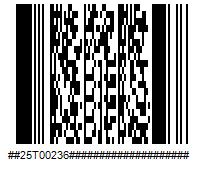 